 Temaplan for oktober og november 2022Tema for perioden: SKINNVOTTEN OG HØSTSpråkmål for perioden: Å kunne uttale sitt eget navn, lære navn på dyrSosialt mål for perioden: å vente på tur, å dele med seg, vennskap og inkludering	Voksenrollen: Begrepene gjentas på forskjellig måte i forskjellige situasjoner. For å sikre læring må et begrep bli brukt 50-60 ganger.Periodens litteratur med formidlingsmetoderPeriodens fokusordPeriodens rim/reglerPeriodens sangerBoka «skinnvotten»Vi leser bok, bruker konkreter og bilderSanger som handler om høsten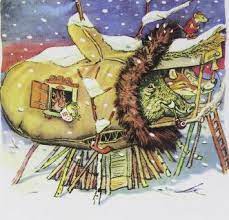 Pilemus Silkehår                   -  bladerFriskefrosk Langelår             - grønnRevemor Silkesavns             - rødHaremann Hoppsadans       - gulUlven Aldrimett                     - brunVillsvinet TrynebrettBamsefar LabbdigerSyv dyr i vottenSkinnvotten regleLille musEpler og pærerPlipp sier regnet;Plipp – sier regnet på taket på hyttaPlopp – sier regnet på min paraplyHeldig er det som i tønna kom,For der sier regnet;  trom-trom-trom.Skinnvotten sangMikkel revNår en liten mus skal ut å gåM-Æ sa en liten grønn froskHaren ut i gressetBjørnen soverMed krøllet haleHanen stend på stabburshellaHøsten kommerNår bladene de faller nedPeriodens språklekerPeriodens lek/aktivitetPeriodens tur/opplevelsePeriodens formingsaktivitetKims lek med dyr og fargerHøst-  lotto / bingoLære om de ulike dyrene, fakta og bilderLeke dyrene med hele kroppen og lydeneMagisk eple-stundHoppe i bladene ute Sanseopplevelser 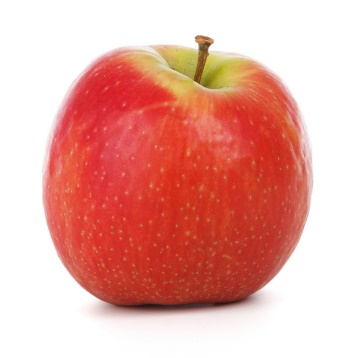 Gå tur i nærområdet og plukke blader og konglerTur til torget på kilden og «bade» i fontenenGå i ulendt terreng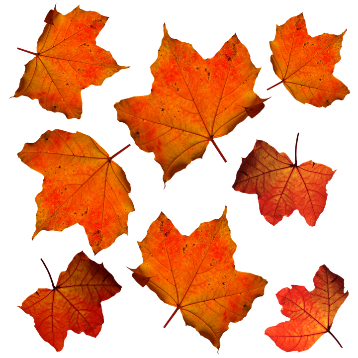 FN – kunstMale dyrene i vottenBegynne forberedelsene til jul (når vi nærmer oss slutten av perioden) 